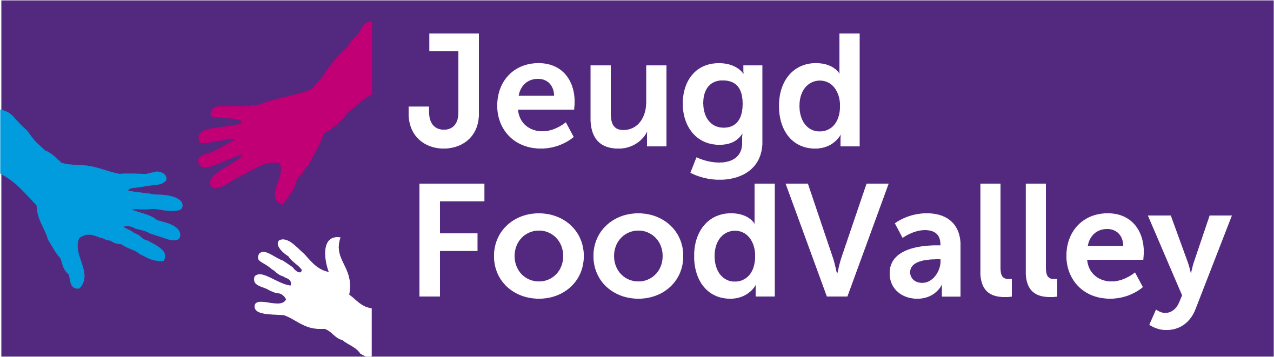 Evaluatieformulier Regionaal Expert Team FoodValley In te vullen door RETJeugdige Krijg je op dit moment (jeugd) hulp?Ja Nee Onbekend Ben je tevreden met de hulp die je nu krijgt?Ja, motiveer:Een beetje, motiveer:Nee, motiveer: Onbekend Had je het idee dat het Regionaal Expertteam samen met jou op zoek ging naar de best passende hulp? Ja, motiveer:Een beetje, motiveer:Nee, motiveer: Onbekend Heeft het advies van het Regionaal Expertteam jou geholpen?Ja, motiveer:Een beetje, motiveer:Nee, motiveer: Onbekend Heb je nog een vraag aan het Regionaal Expertteam?Heb je nog een tip hoe het Regionaal Expertteam zijn werk beter kan doen? Datum evaluatie RETDatum inbreng RETCasusnummer 